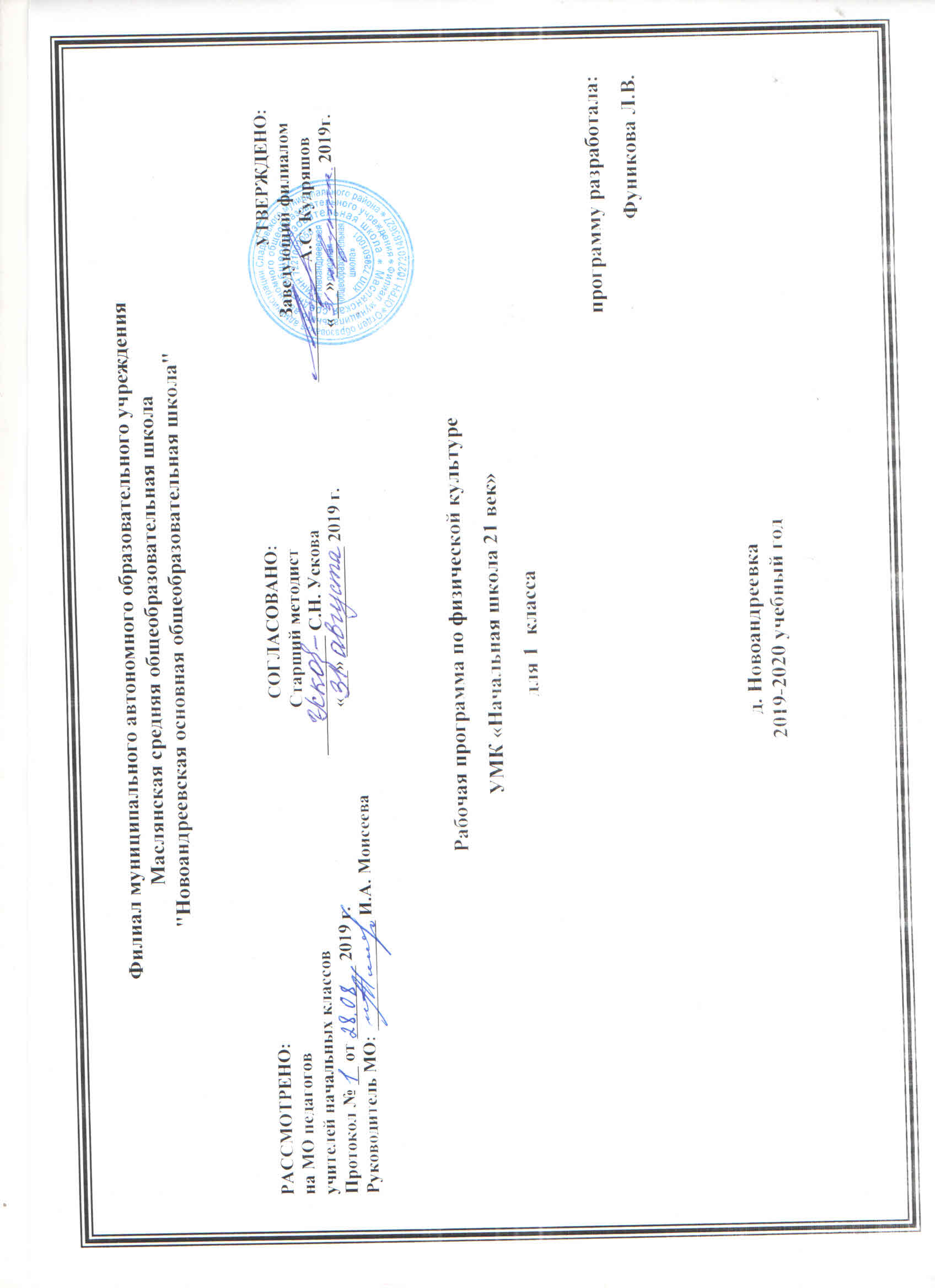 Раздел I. Планируемые результаты обученияВ результате обучения у учащихся  на уровне начального общего образования  будутформироваться первоначальные представления о значении физической культуры для укрепления здоровья человека (физического, социального и психологического), о ее позитивном влиянии на развитие человека (физическое, интеллектуальное, эмоциональное, социальное), о физической культуре и здоровье как факторах успешной учебы и социализации;овладевать умениями организовывать здоровьесберегающую жизнедеятельность (режим дня, утренняя зарядка, оздоровительные мероприятия, подвижные игры и т.д.);формироваться навыки систематического наблюдения за своим физическим состоянием, величиной физических нагрузок, данных мониторинга здоровья (рост, масса тела и др.), показателей развития основных физических качеств (силы, быстроты, выносливости, координации, гибкости), в том числе подготовка к выполнению нормативов Всероссийского физкультурно-спортивного комплекса "Готов к труду и обороне" (ГТО).Личностные результаты освоения содержания образования в области физической культуры:формирование основ российской гражданской идентичности, чувства гордости за свою Родину, осознание своей этнической и национальной принадлежности; формирование ценностей многонационального российского общества; становление гуманистических и демократических ценностных ориентаций;формирование целостного, социально ориентированного взгляда на мир в его органичном единстве и разнообразии природы, народов, культур и религий;формирование уважительного  отношения к иному мнению, истории и культуре других народов;овладение начальными навыками адаптации в динамично изменяющемся и развивающемся мире;принятие и освоение социальной роли обучающегося, развитие мотивов учебной деятельности и формирование личностного смысла учения;развитие самостоятельности и личной ответственности за свои поступки, в том числе и информационной деятельности, на основе представлений о нравственных нормах, социальной справедливости и свободе;формирование эстетических потребностей, ценностей и чувств;развитие эстетических чувств, доброжелательности и эмоционально – нравственной отзывчивости, понимания и сопережиразвитие навыков сотрудничества со взрослыми и сверстниками в разных социальных ситуациях, умения не создавать конфликтов и находить выходы из спорных ситуаций;формирование установки на безопасный, здоровый образ жизни, наличие мотивации к творческому труду. Метапредметные результаты освоения содержания образования в области физической культуры;овладение способностью применять и сохранять цели и задачи учебной деятельности, поиска средств её осуществления;освоения способов решения проблем творческого и поискового характера;формирование умения планировать, контролировать и оценивать учебные действия в соответствии с поставленной задачей и условиями её реализации;формирование умения понимать причины успеха/неудачи учебной деятельности и способности конструктивно действовать даже в ситуациях неуспеха;освоение начальных форм познавательной и личностной рефлексии;использование знаково – символических средств представления информации для создания моделей изучаемых объектов и процессов, схем решения учебных и практических задач;активное использование речевых средств и средств информационных и коммуникационных технологий для решения коммуникативных и познавательных задач;использование различных способов поиска, сбора, обработки, анализа, организации, передачи и интерпретации информации в соответствии с коммуникативными и познавательными задачами и технологиями учебного предмета;овладение логическими действиями сравнения, анализа, синтеза, обобщения, классификации;готовность слушать собеседника и вести диалог;определение общей цели и путей её достижения;готовность конструктивно разрешать конфликты посредством учёта интересов сторон и сотрудничества; Предметные результаты освоения содержания образования в области физической культуры:формирование первоначальных представлений о значении физической культуры для укрепления здоровья человека, о её позитивном влиянии на развитие человека (физическое, эмоциональное, интеллектуальное), о физической культуре и здоровье как факторах успешной учебы и социализации;овладение умениями организовывать здоровьесберегающую жизнедеятельность (режим дня, утренняя зарядка, оздоровительные мероприятия, подвижные игры и т.д.)4формирование навыка систематического наблюдения за своим физическим состоянием, величиной физических нагрузок, показателями физического развития, показателями развития основных двигательных качеств.Требования к качеству освоения программного материаларезультате обучения обучающиеся на уровне начального общего образования начнут понимать значение занятий физической культурой для укрепления здоровья, физического развития, физической подготовленности и трудовой деятельности.Знания о физической культуре Ученик научится:– ориентироваться в понятиях «физическая культура», «режим дня»;характеризовать назначение утренней зарядки, физкультминуток и физкультпауз, уроков физической культуры, закаливания, прогулок на свежем воздухе, подвижных игр, занятий спортом для укрепления здоровья, развития основных физических качеств;– раскрывать на примерах положительное влияние занятий физической культурой на успешное выполнение учебной и трудовой деятельности, укрепление здоровья и развитие физических качеств;– ориентироваться в понятии «физическая подготовка»: характеризовать основные физические качества (силу, быстроту, выносливость, равновесие, гибкость) и демонстрировать физические упражнения, направленные на их развитие;– характеризовать способы безопасного поведения на уроках физической культуры и организовывать места занятий физическими упражнениями и подвижными играми (как в помещениях, так и на открытом воздухе).Ученик получит возможность научиться:– выявлять связь занятий физической культурой с трудовой и оборонной деятельностью;– характеризовать роль и значение режима дня в сохранении и укреплении здоровья; планировать и корректировать режим дня с учетом своей учебной и внешкольной деятельности, показателей своего здоровья, физического развития и физической подготовленности.Способы физкультурной деятельности Ученик научится:– отбирать упражнения для комплексов утренней зарядки и физкультминуток и выполнять их в соответствии с изученными правилами;– организовывать и проводить подвижные игры и простейшие соревнования во время отдыха на открытом воздухе и в помещении (спортивном зале и местах рекреации), соблюдать правила взаимодействия с игроками;– измерять показатели физического развития (рост и масса тела) и физической подготовленности (сила, быстрота, выносливость, равновесие, гибкость) с помощью тестовых упражнений; вести систематические наблюдения за динамикой.Ученик получит возможность научиться:– вести тетрадь по физической культуре с записями режима дня, комплексов утренней гимнастики, физкультминуток, общеразвивающих упражнений для индивидуальных занятий, результатов наблюдений за динамикой основных показателей физического развития и физической подготовленности;– целенаправленно отбирать физические упражнения для индивидуальных занятий по развитию физических качеств;– выполнять простейшие приемы оказания доврачебной помощи при травмах и ушибах.Физическое совершенствованиеУченик научится:– выполнять упражнения по коррекции и профилактике нарушения зрения и осанки, упражнения на развитие физических качеств (силы, быстроты, выносливости, гибкости, равновесия); оценивать величину нагрузки по частоте пульса;– выполнять организующие строевые команды и приемы;– выполнять акробатические упражнения (кувырки, стойки, перекаты);– выполнять гимнастические упражнения на спортивных снарядах (перекладина, гимнастическое бревно);– выполнять легкоатлетические упражнения (бег, прыжки, метания и броски мячей разного веса и объема);– выполнять игровые действия и упражнения из подвижных игр разной функциональной направленности.Ученик получит возможность научиться:– сохранять правильную осанку, оптимальное телосложение;– выполнять эстетически красиво гимнастические и акробатические комбинации;– играть в баскетбол, футбол и волейбол по упрощенным правилам;– выполнять тестовые нормативы по физической подготовке;– выполнять передвижения на лыжах (для снежных регионов России).В результате освоения предлагаемой программы учебного предмета «Физическая культура» учащиеся должны:называть, описывать и раскрывать:роль и значение занятий физическими упражнениями в жизни младшего школьника;значение правильного режима дня, правильного питания, процедур заливания, утренней гигиенической гимнастики, физкультурных пауз в течение учебного дня;связь физической подготовки с развитием двигательных качеств, опорно – двигательной, дыхательной и кровеносной систем;значение физической нагрузки и способы её регулирования;причины возникновения травм во время занятий физическими упражнениями, профилактику травматизма;уметь:выполнять упражнения для профилактики нарушений осанки, плоскостопия, зрения;выполнять упражнения дыхательной гимнастики, психорегуляции;составлять при помощи взрослых индивидуальные комплексы упражнения для самостоятельных занятий физической культурой;варьировать предложенные комплексы упражнений для утренней гигиенической гимнастики, физкультминуток;выполнять двигательные действия при передвижении на лыжах;участвовать в подвижных играх;выполнять игровые действия в футболе, баскетболе и волейболе, играть по упрощённым правилам;организовывать и соблюдать правильный режим дня;подсчитывать частоту сердечных сокращений и дыхательных движений для контроля состояния организма во время занятий физическими упражнениями;измерять собственную массу и длину тела;оказывать доврачебную помощь при лёгких травмах опорно – двигательного аппарата и кожных покровов.концу обучения в 1 классе ученик научится: Знания о физической культуре:ориентироваться в понятиях «физическая культура», «режим дня»; характеризовать назначение утренней зарядки, физкультминуток и физкультпауз, уроков физической культуры, закаливания, прогулок на свежем воздухе, подвижных игр, занятий спортом для укрепления здоровья, развития основных физических качеств;раскрывать на примерах положительное влияние занятий физической культурой на успешное выполнение учебной и трудовой деятельности, укрепление здоровья и развитие физических качеств;ориентироваться в понятии «физическая подготовка»: характеризовать основные физические качества (силу, быстроту, выносливость, равновесие, гибкость) и демонстрировать физические упражнения, направленные на их развитие;характеризовать способы безопасного поведения на уроках физической культуры и организовывать места занятий физическими упражнениями и подвижными играми (как в помещениях, так и на открытом воздухе).Способы физкультурной деятельности:отбирать упражнения для комплексов утренней зарядки и физкультминуток и выполнять их в соответствии с изученными правилами;организовывать и проводить подвижные игры и простейшие соревнования во время отдыха на открытом воздухе и в помещении (спортивном зале и местах рекреации), соблюдать правила взаимодействия с игроками;измерять показатели физического развития (рост и масса тела) и физической подготовленности (сила, быстрота, выносливость, равновесие, гибкость) с помощью тестовых упражнений; вести систематические наблюдения за динамикой показателей.Физическое совершенствование:выполнять упражнения по коррекции и профилактике нарушения зрения и осанки, упражнения на развитие физических качеств(силы, быстроты, выносливости, гибкости, равновесия); оценивать величину нагрузки по частоте пульса (с помощью специальной таблицы);выполнять организующие строевые команды и приёмы;выполнять акробатические упражнения (кувырки, стойки, перекаты);выполнять гимнастические упражнения на спортивных снарядах (перекладина, гимнастическое бревно);выполнять легкоатлетические упражнения (бег, прыжки, метания и броски мячей разного веса и объёма);выполнять игровые действия и упражнения из подвижных игр разной функциональной направленности.концу обучения в 1 классе ученик может научиться:Знания о физической культуре:выявлять связь занятий физической культурой с трудовой и оборонной деятельностью;характеризовать роль и значение режима дня в сохранении и укреплении здоровья; планировать и корректировать режим дня с учётом своей учебной и внешкольной деятельности, показателей своего здоровья, физического развития и физической подготовленности.Способы физкультурной деятельности:целенаправленно отбирать физические упражнения для индивидуальных занятий по развитию физических качеств;выполнять простейшие приёмы оказания доврачебной помощи при травмах и ушибах.Физическое совершенствование:сохранять правильную осанку, оптимальное телосложение;выполнять эстетически красиво гимнастические и акробатические комбинации;играть в баскетбол, футбол и волейбол по упрощённым правилам;выполнять тестовые нормативы по физической подготовке;выполнять передвижения на лыжах.Раздел II. Содержание учебного предмета (99 часов)Раздел 1. Знания о физической культуреПонятие о физической культуре. Зарождение и развитие физической культуры. Связь физической культуры с трудовой и военной деятельностью. Физическая культура народов разных стран. История физической культуры в России. Связь физической культуры с природными, географическими особенностями, традициями и обычаями страны.Олимпийские игры. История появления Олимпийских игр. Возрождение Олимпийских игр. Важнейшие символы Олимпийских игр.Внешнее строение тела человека. Опорно-двигательная система человека. Осанка человека. Стопа человека. Предупреждение травматизма во время занятий физическими упражнениями. Дыхательная система человека. Профилактика заболеваний органов дыхания.Подбор одежды, обуви и инвентаря для занятий физическими упражнениями.Терминология гимнастических упражнений.Способы передвижения человека. Основные двигательные качества человека. (выносливость, сила, быстрота, гибкость, ловкость).Раздел 2. Организация здорового образа жизниПравильный	режим	дня	(соблюдение,	планирование).	Здоровое	питание.	Утренняя	гимнастика.	Физкультминутки.Закаливание. Массаж. Правила личной гигиены. Профилактика нарушений зрения.Раздел 3. Наблюдение за физическим развитием и физической подготовленностьюПростейшие навыки контроля самочувствия. Измерение сердечного пульса. Измерение длины и массы тела. Оценка состояния дыхательной системы. Оценка правильности осанки. Оценка основных двигательных качеств.Раздел 4. Физкультурно – оздоровительная деятельностьФизические упражнения для утренней гимнастики, физкультминуток, профилактики нарушений плоскостопия. Комплексы упражнений для развития основных двигательных качеств. Тренировка дыхания. Упражнения для снятия утомления глаз и профилактики нарушения зрения. Упражнения для расслабления мышц. Упражнения для успокоения.Раздел 5. Спортивно – оздоровительная деятельностьСтроевые упражнения и строевые приёмы.Лёгкая атлетика (беговые и прыжковые упражнения, бросание малого и большого мяча, метание).Гимнастика с основами акробатики (лазание, перелазание, ползание, висы и упоры, акробатические упражнения, снарядная гимнастика, кувырки, перекаты).Лыжная подготовка (лыжные ходы, повороты, подъёмы, спуски).Подвижные игры (на свежем воздухе и в помещении), спортивные игры (футбол, волейбол, баскетбол).Подготовка к соревновательной деятельности и выполнению видов испытаний нормативов предусмотренных Всероссийским физкультурно-оздоровительным комплексом ГТО.Раздел III. Тематическое планированиеКалендарно - тематическое планирование№п/пНазвание темыНазвание темыНазвание темыКоличество часов,отводимых на освоение темыКоличество часов,отводимых на освоение темыКоличество часов,отводимых на освоение темыКоличество часов,отводимых на освоение темы1Знания о физической культуреЗнания о физической культуреЗнания о физической культуре44442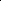 Организация здорового образа жизниОрганизация здорового образа жизниОрганизация здорового образа жизни33333Наблюдение за физическим развитием и физической подготовленностьюНаблюдение за физическим развитием и физической подготовленностьюНаблюдение за физическим развитием и физической подготовленностью224Физкультурно – оздоровительная деятельностьФизкультурно – оздоровительная деятельностьФизкультурно – оздоровительная деятельность33335Спортивно – оздоровительная деятельностьСпортивно – оздоровительная деятельностьСпортивно – оздоровительная деятельность87878787Итого:99999999№занятияДатапроведенияТема занятияРаздел 1. Знание о физической культуре 4 ч.Раздел 1. Знание о физической культуре 4 ч.Раздел 1. Знание о физической культуре 4 ч.1Понятие о физической культуре.2Зарождение и развитие физической культуры. Урок-лекция.3Связь физической культуры с трудовой и военной деятельностью.4Внешнее строение тела человека.Раздел 2. Организация здорового образа жизни 3 ч.Раздел 2. Организация здорового образа жизни 3 ч.Раздел 2. Организация здорового образа жизни 3 ч.5Правильный режим дня.6Здоровое питание. Диспут.7Правила личной гигиены. Утренник «В гостях у Мойдодыра».Раздел 3. Наблюдение за физическим развитием и физической подготовленностью 2 ч.Раздел 3. Наблюдение за физическим развитием и физической подготовленностью 2 ч.Раздел 3. Наблюдение за физическим развитием и физической подготовленностью 2 ч.8Простейшие навыки контроля самочувствия.9Простейшие навыки контроля самочувствия.Раздел 4. Физкультурно-оздоровительная деятельность 3 ч.Раздел 4. Физкультурно-оздоровительная деятельность 3 ч.Раздел 4. Физкультурно-оздоровительная деятельность 3 ч.10Физические упражнения для утренней гигиенической гимнастики.11Физические упражнения для физкультминуток.12Упражнения для профилактики нарушений зрения.Лёгкая атлетика (23 ч)Лёгкая атлетика (23 ч)Лёгкая атлетика (23 ч)131. Беговые упражнения. Подготовка к ГТО. Пробное тестирование по ГТО. Челночный бег 3*10 м.142. Беговые упражнения. Подготовка к ГТО. Пробное тестирование по ГТО. Челночный бег 3*10 м.153. Бег с высоким подниманием бедра, бег с ускорением.164. Бег на короткие дистанции 10-30 м.  Подготовка к ГТО. Пробное тестирование по ГТО в беге на 30 м с высокого старта.175. Бег с максимальной скоростью 60 м. Подготовка к ГТО.  Пробное тестирование по ГТО в беге на 60 м с высокого старта.186. Бег на выносливость до 1 км.197. Бег на выносливость с высокого старта.  Подготовка к ГТО. Пробное тестирование по ГТО. Челночный бег 3*10 м.208. Бег на выносливость с высокого старта.  Подготовка к ГТО. Пробное тестирование по ГТО. Челночный бег 3*10 м.219. Прыжок в длину с разбега.2210. Прыжок в длину с разбега.2311. Прыжок в длину с места.  Подготовка к ГТО. Пробное тестирование по ГТО.  Прыжки в длину с места.2412. Прыжок в длину с места.  Подготовка к ГТО. Пробное тестирование по ГТО.  Прыжки в длину с места.2513. Прыжок в высоту способом «перешагивание».2614. Прыжок в длину с разбега с зоны отталкивания2715. Метание малого мяча на дальность. Подготовка к ГТО. Пробное тестирование по ГТО. Метание малого мяча на дальность и в цель.2816. Метание малого мяча на дальность. Подготовка к ГТО. Пробное тестирование по ГТО. Метание малого мяча на дальность и в цель.2917. Метание малого мяча на заданное расстояние. Подготовка к ГТО.  Пробное тестирование по ГТО. Метание малого мяча на дальность и в цель.3018. Метание малого мяча на заданное расстояние. Подготовка к ГТО.  Пробное тестирование по ГТО. Метание малого мяча на дальность и в цель.3119.  Упражнения  с  резиновым  мячом  (Подбрасывания,  броски  из  разных  положений  и  ловля  мяча). Подготовка к ГТО. Пробное тестирование по ГТО. Подъем туловища из положения лежа (30 сек).3220.  Упражнения  с  резиновым  мячом  (Подбрасывания,  броски  из  разных  положений  и  ловля  мяча). Подготовка к ГТО. Пробное тестирование по ГТО. Подъем туловища из положения лежа (30 сек).3321. Подвижные игры с бегом «Самый первый». Урок-игра.3422. Подвижные игры с бегом «Салки». Урок-игра.3523. «Встречная эстафета». Урок-соревнование.Гимнастика с основами акробатики (23 ч)Гимнастика с основами акробатики (23 ч)Гимнастика с основами акробатики (23 ч)36Строевые упражнения.37Строевые упражнения.38Строевые приёмы в усложнённых условиях (с закрытыми глазами, в быстром темпе, после выполнения физической нагрузки).39Строевые приёмы в усложнённых условиях (с закрытыми глазами, в быстром темпе, после выполнения физической нагрузки).40Перекаты и группировка с последующей опорой руками за головой.41Лазание по гимнастической стенке разными способами.42Лазание по гимнастической стенке разными способами.43Стойка на лопатках. Мост из положения лёжа на спине.44Стойка на лопатках. Мост из положения лёжа на спине.45Вис стоя и лёжа. Вис на согнутых руках.  Подготовка к ГТО. Пробное тестирование по ГТО. Подъем туловища из положения лежа (30 сек).46Вис стоя и лёжа. Вис на согнутых руках.  Подготовка к ГТО. Пробное тестирование по ГТО. Подъем туловища из положения лежа (30 сек).47Перелезания через низкие препятствия.48Перелезания через низкие препятствия.49ОРУ  с мячом, со скакалкой.50ОРУ  с мячом, со скакалкой.51Упражнения в равновесии.  Подготовка к ГТО. Пробное тестирование по ГТО. Наклон вперед из положения стоя.52Упражнения в равновесии.  Подготовка к ГТО. Пробное тестирование по ГТО. Наклон вперед из положения стоя.53Упражнения в равновесии.  Подготовка к ГТО. Пробное тестирование по ГТО. Наклон вперед из положения стоя.54Подвижные игры на развитие координационных способностей. Урок-игра.55Подвижные игры на развитие координационных способностей. Урок-игра.56Подвижные игры на развитие координационных способностей. Урок-игра.57Подвижные игры на развитие координационных способностей. Урок-игра.58Круговая эстафета. Урок-соревнование.Лыжная подготовка (19 ч)Лыжная подготовка (19 ч)Лыжная подготовка (19 ч)59Вводный инструктаж по ТБ. Значение лыжной подготовки.60Скользящий шаг. Прохождение дистанции 500-600 м в среднем темпе.61Одновременный одношажный лыжный ход.62Спуск на лыжах в основной стойке.63Поворот переступанием.64Спуск на лыжах в основной и низкой стойке.65Подъём ступающим шагом.66Подъём способом «полуёлочка».67Подвижные игры на лыжах.68Техника подъёма лесенкой.69Поворот переступанием на выкате со склона.70Подъём и спуск на склоне.71Поворот переступанием при спуске.72Поворот переступанием в движении.73Спуск в основной стойке и подъём лесенкой.74Техника передвижения на лыжах. Развитие физических качеств.75Техника передвижения на лыжах. Развитие физических качеств.76Техника передвижения на лыжах. Развитие физических качеств.77Контрольное упражнение. Ходьба на лыжах до 500 мПодвижные и спортивные игры (22 ч)Подвижные и спортивные игры (22 ч)Подвижные и спортивные игры (22 ч)78Правила и элементы игры «Вышибалы», «У медведя во бору».  Урок-игра.79Правила и элементы игры «Вышибалы», «У медведя во бору».  Урок-игра.80Правила и элементы игры «Салки», «Третий лишний».  Урок-игра.81Правила и элементы игры «Салки», «Третий лишний».  Урок-игра.82Приём и передача мяча двумя руками сверху и снизу.83Приём и передача мяча двумя руками сверху и снизу.84Приём и передача мяча двумя руками снизу.85Приём и передача мяча двумя руками снизу.86Игры с бросанием мяча на дальность.  Урок-игра.87Игры с бросанием мяча на дальность.  Урок-игра.88Игры с бросанием  мяча на дальность отскока мяча после броска одной рукой о стену.  Урок-игра.89Игры с бросанием  мяча на дальность отскока мяча после броска одной рукой о стену.  Урок-игра.90Правила и элементы игры «Третий лишний», «Два Мороза». Урок-игра.91Правила и элементы игры «Третий лишний», «Два Мороза». Урок-игра.92Ведение мяча левой и правой руками.93Ведение мяча левой и правой руками.94Передача мяча одной и двумя руками от груди.95Передача мяча одной и двумя руками от груди.96Правила и элементы игры «Охотники и утки», «Лови-бросай!» Урок-игра.97Подвижные игры с мячом.98Весёлые старты. Урок-соревнование.99Обобщающий урок.